ADVENT U POLJOPRIVREDNO ŠUMARSKOJ ŠKOLI VINKOVCIAdventski vijenac kao obilježje Došašća sadrži u sebi određenu simboliku.Vijenac je već u antičko doba predstavljao znak pobjede i časti  te je stavljan na glavu pobjednika. 
Adventski vijenac ima četiri svijeće. Svake nedjelje pali se sljedeća svijeća, tako da se iščekivanje Božića pojačava i rastućim brojem gorućih svijeća.
Povodom božićnih blagdana, učenici naše škole zajedno sa nastavnicima, organizirat će ove godine mali božićni sajam, koji će se održavati od 21.11.2016. do 09.12.2016. godine u školskom holu.Pozivamo sve zainteresirane!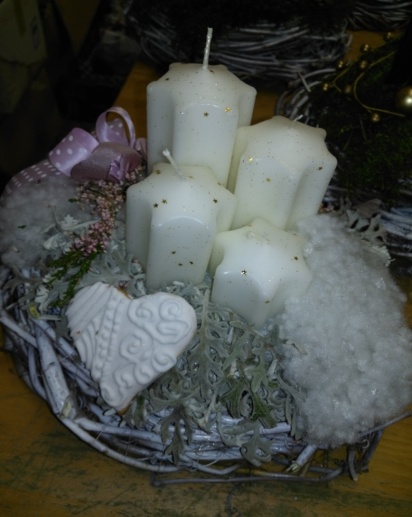 Na sajmu će biti ponuđeni razni mirisni i slatki radovi naše učeničke zadruge (adventski vjenčići, božićni aranžmani, prigodno upakirani čips od jabuka, med, božićni kolačići…) po povoljnim cijenama.